11. foglalkozásTóth Timea KatalinTantárgyi integrációtermészettudomány, magyar nyelv és irodalom, fizika, biológia és egészségtan, technika és tervezés, vizuális kultúraTantervi vonatkozásAz energia.Megfigyelés, kísérletezés, tapasztalás: energiahordozók fajáti.Kulcsszavakenergia, napsugárzás, energiaforrások: megújuló, nem megújuló.Természettudományos megismerési módszerek  megfigyelés 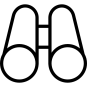   leírás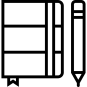  összehasonlítás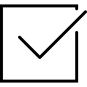 Mit készítsek elő?rajz- és ábrakészítés eszközei, anyagai: rajzlapok, színes ceruzák és filctollak, kísérletek eszközei, anyagai.íróeszközök.Hogyan tudod használni a napsugárzást?90 perces tanórai feldolgozás – online is megvalósíthatóA Nap életünk egyik legfontosabb szereplője. Fénnyel és hővel látja el az élőlényeket, energiája nemcsak az életet tartja fönn, hanem tengeráramlatokat, szeleket is mozgat.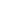 ÁTTEKINTŐ VÁZLAT1. A Nap mint energiaforrás	90 perc 1.1. „Nap és pajzs az Úr”	10 perc1.2. Hogyan lehet hasznosítani a Nap energiáját?	20 perc1.3. Készítsünk napkollektort!	20 perc1.4. Főzzünk napfénnyel!	30 perc (online: 15 perc)1.5. Kahoot kihívás	10 perc (online 20 perc)Összesen:	    90 perc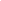 Előzetes feladatok: A gyerekek készítsenek rajzokat „Nap és pajzs az Úr” címmel, melyet hozzanak magukkal vagy online foglalkozás esetében töltsenek fel a csoport által használt online felületre.Mit akarunk elérni?A tanulók  megismerhetik a napenergia-hasznosítás eszközeit, azok működési elvét (napkollektor, napelem)Feladatok leírása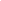 1. A Nap mint energiaforrásTevékenységekA Nap és a fény bibliai értelmezéseMire van szükségünk ehhez a feladathoz?Bibliamellékletek1.1. Ének1.1. „Nap és pajzs az Úr”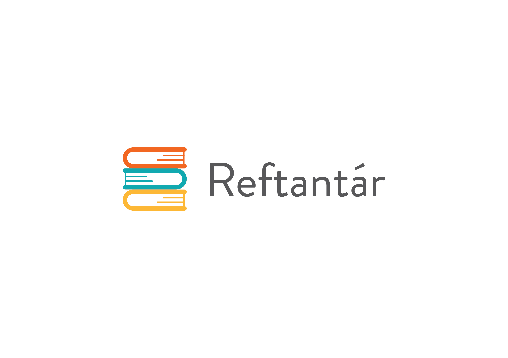 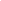 Olvassuk fel az alábbi igeverseket!Mert nap és pajzs az Úr, kegyelmet és dicsőséget ad az Isten. Nem vonja meg javait az Úr azoktól, akik feddhetetlenül élnek.  (Zsolt 84,12) „…meglátogat minket felkelő Napunk a magasságból, hogy fényt hozzon azoknak, akik sötétségben és halálos homályban ülnek, lépteinket pedig a béke útjára vezérelje.” (Lk 1,79)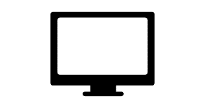 Online foglalkozás esetében megosztott képernyővel vetítsük ki az igeverseket!Ráhangolódásnak közös beszélgetés a fenti idézetekről!Javasolt kérdések:Miért hasonlítja a zsoltáros, és az evangélista a Naphoz az Istent?Miben hasonlít a Nap fénye, melege Isten szeretetéhez?Mit jelent számunkra a fény az életükben?Miért mondja az evangélista, hogy az emberek sötétségben ülnek?Mit jelent, hogy pajzs az Úr?Nézzük meg a rajzokat és közben hallgassuk meg a „Nap és pajzs az úr” kezdetű éneket!A foglalkozásnak ezt a részét közös imádsággal, fohászkodással zárhatjuk le.TevékenységekAz alfejezet tevékenységeinek felsorolásaMire van szükségünk ehhez a feladathoz?Az alfejezet tevékenységeihez szükséges eszközök felsorolásamellékletek1.2.1. Napenergia bemutató1.2.2. Olvasmány: Hogyan működik a napelem?1.2.3.Naperőmű Marokkóban1.2. Hogyan lehet hasznosítani a Nap energiáját?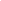 A Nap emberi mértékben kimeríthetetlen energiaforrás. A belőle származó fény és hőenergia a földi élet alapja, nélküle az élet elképzelhetetlen. A diákok megismerhetik a napenergia-hasznosítás eszközeit, azok működési elvét (napkollektor, napelem)!1.2.1 Nézzük meg közösen a Napot mint energiaforrást bemutató ppt-t (1.2.1. melléklet), majd vitassuk meg közösen az alábbi kérdéseket:Szerintetek mi az oka annak, hogy az emberek nem használják ki teljes mértékben ezt a lehetőséget?Hogyan lehetne elérni, hogy nagyobb arányban fedezze az emberiség energiaigényét napsugárzásból?Fogalmazzatok meg javaslatokat, hogy mit lehetne tenni a változás érdekében!Mi a különbség a napelem és a napkollektor között?Alkossunk csoportokat, és minden csoportnak adjunk egyet az 1.2.2. mellékletből! Olvassátok el közösen a napenergia hasznosítási módjait bemutató olvasmányt és válaszoljatok a kérdésekre!Kérdések: Mit gondoltok, a világ mely részén, milyen területein érdemes nagy napelemes, illetve tükrös naperőműveket építeni? Mire használják a növények a napfény energiáját? Vannak olyan állatok, amelyek utódaikat a Nap melegével keltik ki. Tudtok ilyen állatot? Hogyan használják ki a napsugárzást? Online megvalósítás esetén előre küldjük el a csoport által használt felületre az 1.2.2. melléklet olvasmányát!Adjunk időt a csoportoknak/pároknak/egyéni munkának, hogy olvassák el az olvasmányt. Majd közösen beszéljük meg a kérdéseket!A csoportmunka után közös megbeszélés keretében beszéljük meg a napelem és a napkollektor fogalmát!Ismerkedjünk meg a világ legnagyobb naperőművének működésével! (1.2.3. melléklet)Azokban az országokban érdemes nagy naperőműveket építeni, ahol nagy a napsütéses órák száma, tehát viszonylag nagy mennyiségű napenergia érkezik az év folyamán szinte folyamatosan, magas napi átlagban (például Dél-Európa, Izrael, Szahara, USA, Ausztrália), de korszerű berendezéseket már szinte bárhová lehet építeni. A növények fotoszintézis során vízből és szén-dioxidból napfény felhasználásával szerves anyagokat (szőlőcukor, keményítő, fehérjék) és oxigént állítanak elő. Szervetlen anyagokból szervest, ezért olyan kiemelten fontosak az élet szempontjából. A nap energiáját használja fel például a teknős és a krokodil is, mikor tojásaikat a homokba ássák. Az elásott tojások körül a nap felmelegíti a homokot, ami éjszakánként nem engedi kihűlni a tojásokat.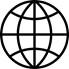 Tevékenységekkísérletek, mérések Mire van szükségünk ehhez a feladathoz?Minden csoportnak: 3 fém üdítős palack, fehér, fekete lapok, alufólia, cellux, hőmérőkmellékletek1.3 Megfigyelési táblázat1.3. Készítsünk napkollektort!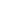 Melyik felület nyeli el legjobban a hősugarakat?Tanulói kísérlet:Minden csoportnak készítsük elő a szükséges eszközöket és adjunk egy megfigyelési táblázatot. Mérjék az időt a telefonjukon, vagy stopperen!Egy üdítős dobozra ragasszatok fekete papírt, egy másik üdítős dobozra ragasszatok fehér papírt, egy harmadik üdítős dobozra ragasszatok alufóliát!
Állítsatok mindegyikbe egy hőmérőt, és tegyétek ki a dobozokat a napra, vagy helyezzétek izzólámpa elé! Ügyeljetek arra, hogy mindegyiket egyformán érhesse a sugárzás. Néhány perc után olvassátok le a hőmérőket! Mit tapasztaltok? Írjátok be a megfigyelési táblázatba (1.3. melléklet)!Feketének azokat a testeket látjuk, amelyek a rájuk eső sugárzást teljesen elnyelik, egyik színt sem verik vissza, vagyis az infravörös sugarakat sem. Ez az oka annak is, hogy a hősugarakat elnyelő sötét ruházat – legalábbis napsütésben – sokkal melegebb, mint a világos.Tevékenységekkísérletek, mérések Mire van szükségünk ehhez a feladathoz?Minden csoportnak: papírdoboz, hungarocell lapok, fekete papír, olló, alufólia, cellux, folyékony ragasztó, hőmérő, fém tálmellékletek1.4.1. üvegházhatás 1.4.2. Napfőző doboz1.4. Főzzünk napfénnyel !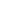 Magyarázzuk el az üvegházhatás lényegét az alábbi példákon keresztül: hogy ezt használjuk ki a napfénnyel főzésnél, a napsugarakat „csapdába” ejtjük. Használjuk az okostankönyvet (1.4.1. melléklet)!Napfőző doboz készítése - csoportfeladatNézzük meg közösen a mellékelt videókat, majd készítsetek Ti is napfőző dobozt! Egy fém tálba tegyetek vizet és azt tegyétek a napfőző dobozba! Tegyétek napra! Időközönként mérjétek meg a hőmérsékletét 3,5 és 10 perc elteltével, majd fél óra múlva is! Rögzítsétek a füzetbe a mért hőmérsékleteket! VariációHa van lehetőség kitenni a napra, egy tojással ki is lehet próbálni a filmben látott módon: Egy fém tálba üssétek fel a tojást és helyezzétek be a dobozba!Az okostankönyv (1.4.1. melléklet) „üvegházhatás” feladatait és a jegesmedvéről szóló filmet nézzük meg!Nézzük meg az 1.4.2.mellékletben lévő filmet a napfőző doboz készítéséről! Adjuk fel szorgalmi házi feladatnak a napfőző elkészítését és a tanulók videofelvételt is készíthetnek a megvalósításról!Tevékenységekkísérletek, mérések Mire van szükségünk ehhez a feladathoz?telefonok vagy tabletekmellékletek1. 5. kahoot kvíz1.5. Kahoot kihívás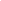 Kontakt óra keretében a szokásos módon kell játszani. Online megvalósítás esetén Kahoot kihívást kell csinálni belőle. Ehhez szükséges, hogy a tanárnak saját fiókja legyen!Felhasznált és ajánlott forrásokA Nap mint energiaforrás: https://www.mozaweb.hu/Microcurriculum-364487Tudáskártyák—Energia https://energiakaland.hu/energiavaros/tanariszobaHogyan hasznosítjuk a napenergiát?  https://www.mozaweb.hu/Microcurriculum/view?azon=dl_85Mire használhatók a Nap hősugarai? https://www.mozaweb.hu/Microcurriculum/view?azon=dl_82A Nap sugárzása és hatásai: https://www.met.hu/ismeret-tar/kisfilmek/index.php?id=1322&hir=A_Nap_sugarzasa_es_hatasaiENERGIAFELHASZNÁLÁS OTTHON Energiafelhasználási ismeretek 12-13 éves iskolai tanulóknak Tanári kézikönyv Budapest 2007  Energiaközpont Kht. https://energiakaland.hu/download/energiafelhasznalas_tanari_kezikonyv.pdfNapenergia felhasználása : http://atomfizika.elte.hu/akos/tezisek/szd/szabozsuzsa_szd.pdfHasználd ki a napot!: https://energiaklub.hu/files/brochure/hasznaldkianapot.pdf